Objednávka  Gymnázium a Hudební škola hl. města Prahyzákladní umělecká škola  Gymnázium a Hudební škola hl. města Prahyzákladní umělecká škola  Gymnázium a Hudební škola hl. města Prahyzákladní umělecká škola  Gymnázium a Hudební škola hl. města Prahyzákladní umělecká školaOBJEDNÁVKA č.9/11/2020   ze dne: 26.11.2020Adresa fakturace:                        dttoAdresa fakturace:                        dttoAdresa fakturace:                        dttoAdresa fakturace:                        dttoDodavatel:NORANET-CZJihlavská 612140 00  Praha 4                IČO:26121875Platební podmínky: Dodavatel:NORANET-CZJihlavská 612140 00  Praha 4                IČO:26121875Termín dodání:   Dodavatel:NORANET-CZJihlavská 612140 00  Praha 4                IČO:26121875Způsob dopravy:         PROFI 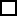 poštouvlastníDodavatel:NORANET-CZJihlavská 612140 00  Praha 4                IČO:26121875Forma úhrady: fakturou  dobírkou     hotově   Dodavatel:NORANET-CZJihlavská 612140 00  Praha 4                IČO:26121875Vyřizuje: xxxxxxxxxxxxxxxxxxsekretariat@gmhs.czTelefon: 221 434 711Telefon: 221 434 711Telefon: 221 434 711Dodavatel:NORANET-CZJihlavská 612140 00  Praha 4                IČO:26121875Objednáváme u Vás závazně:              notebook Dell Latitude                            19 ks                                                                                  Děkujeme.                    Objednáváme u Vás závazně:              notebook Dell Latitude                            19 ks                                                                                  Děkujeme.                    Cena:                     339.746,22Kč včetně DPHRazítko a podpis:Rozpočet roku:     2020Razítko a podpis: